Парковая зона и детская площадка сегодня.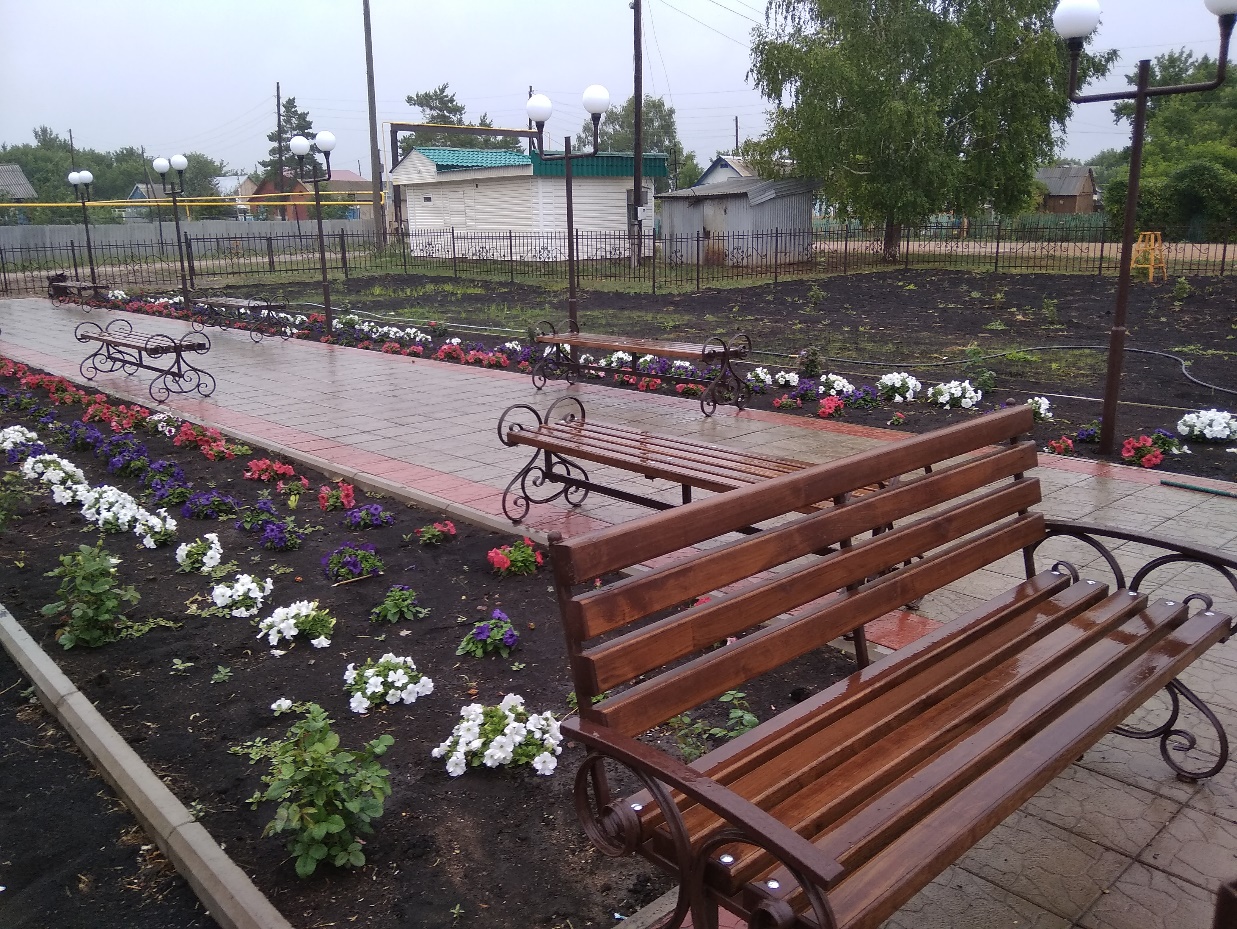 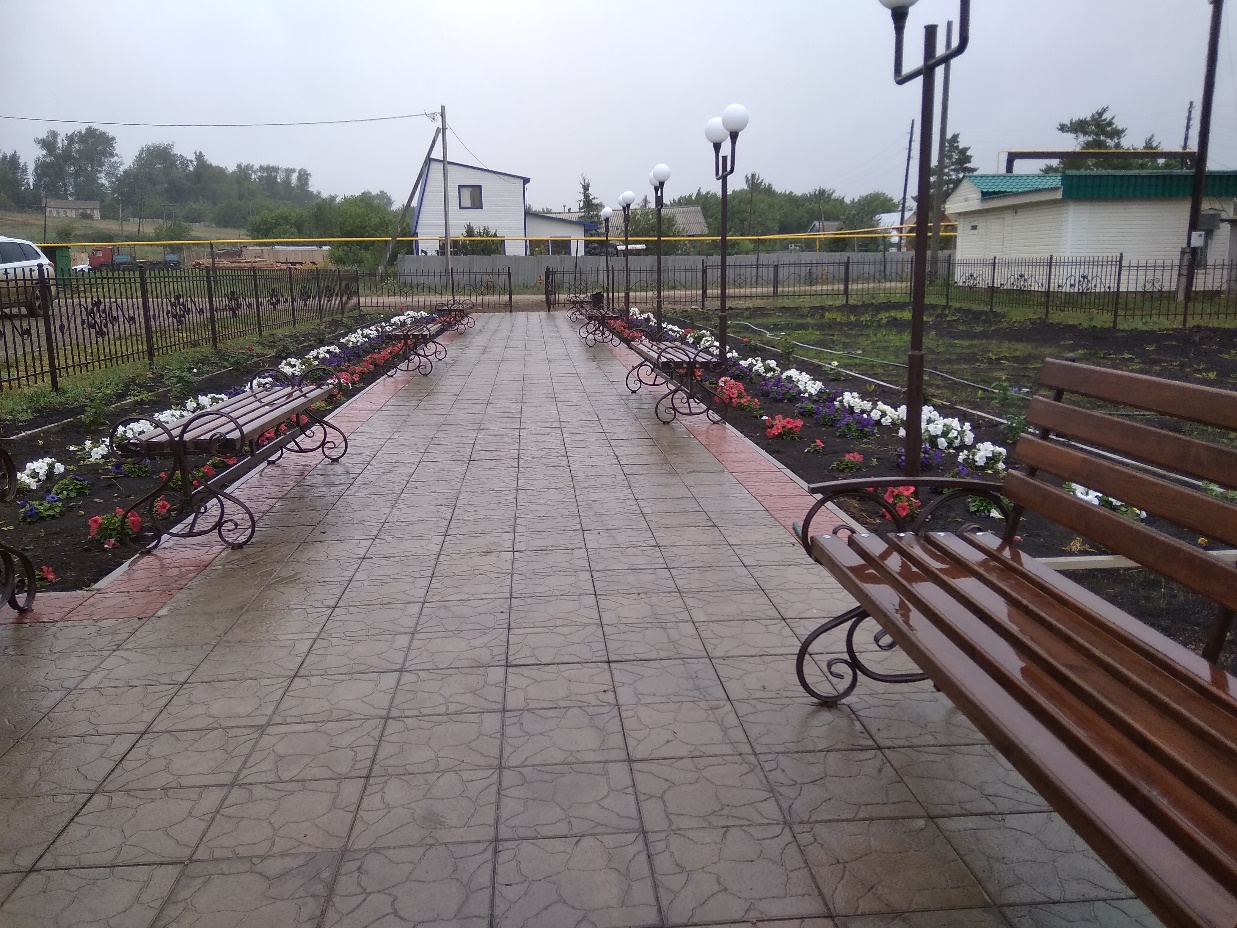 	Парковая зона и детская площадка сегодня.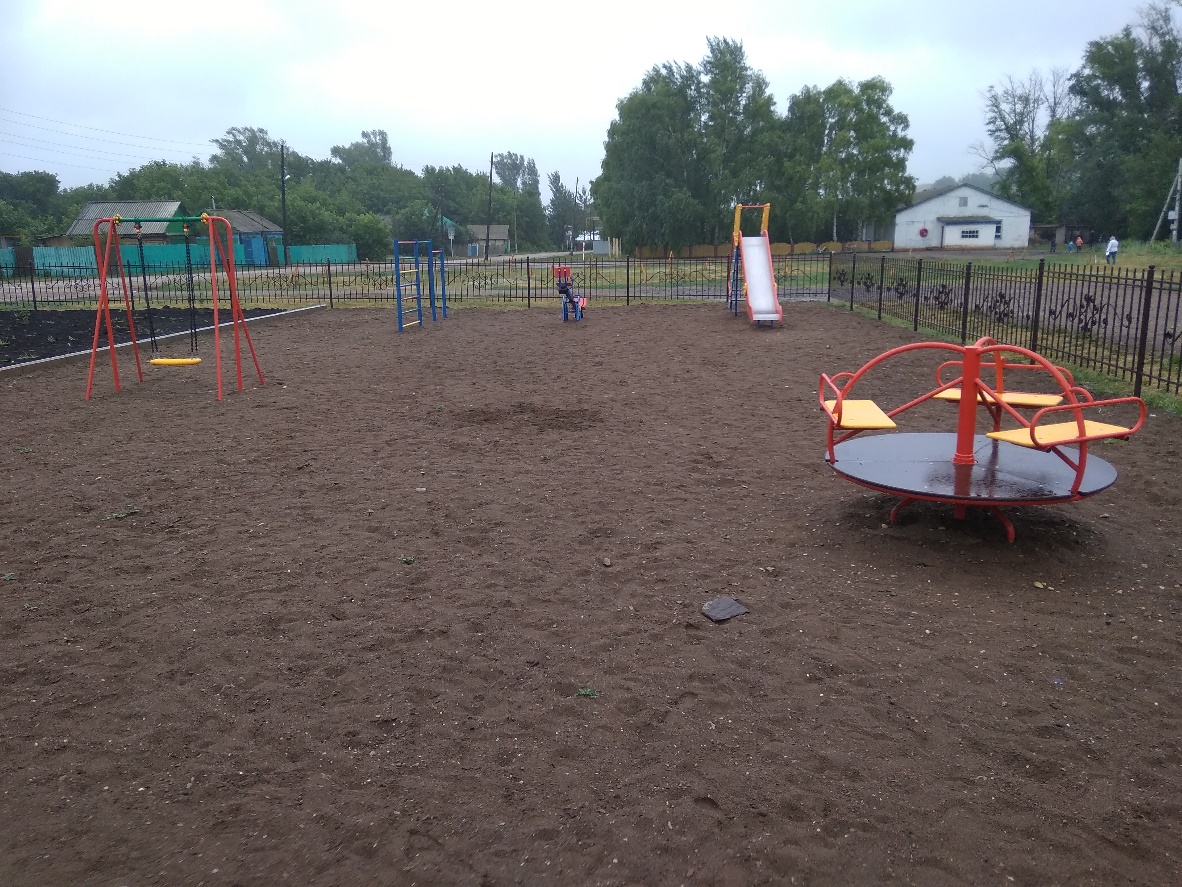 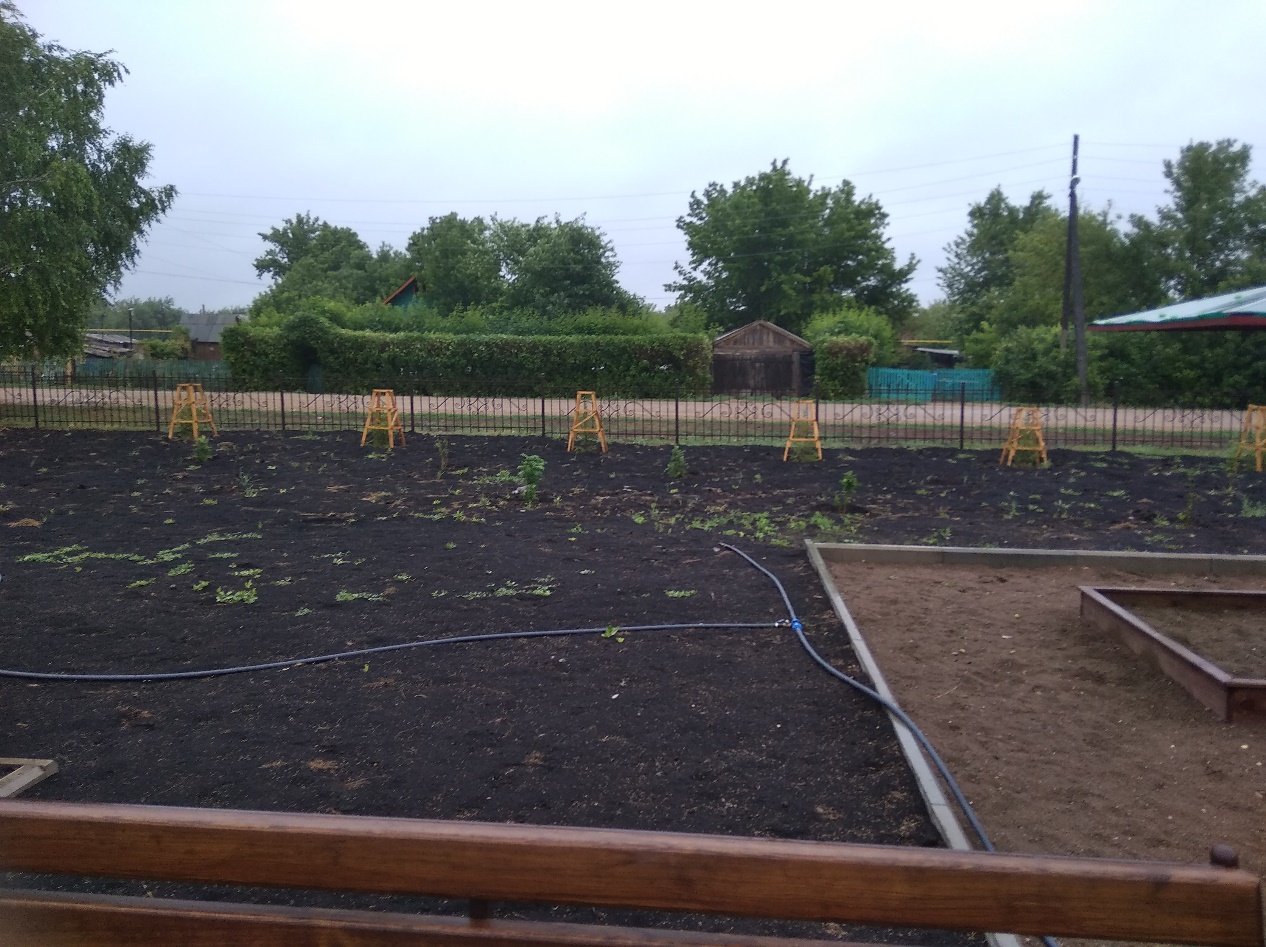 